Ewelina Szczech-Pietkiewicz, PhD 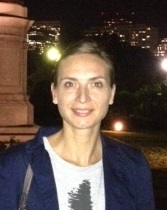 Employment to date: Assistant Professor at Institute of Foreign Trade and European Studies, Warsaw School of EconomicsOffice Director at National Chamber of Architects of PolandSpecialist at Ministry of Labor, Department of Labor Policy Education: PhD thesis (2007) at Warsaw School of Economics: Implementation of Lisbon strategy in the enlarged European UnionMA (2002) at Warsaw School of Economics in International Economics and International RelationsCurrently taught courses: European Integration, European Economics, Polish Firms in the EU Internal MarketFellowships/Internships: University of Barcelona, Research Group: Creativitat, Innovacio i Transformacio Urbana (April 2014 – June 2014) Decaban-LIddle Senior Fellowship, University of Glasgow (February 2014) Aarhus University, School of Business and Social Sciences (September 2011 – February 2012); Areas of research: competitiveness of national and regional economies; urban policies, growth and competitiveness; smart cities; cohesion policy of the European Union; territorial dimension of cohesion policy; Chosen publications: Articles: „Poland’s urban competitiveness in the European context”, The Polish Review, University of Illinois Press, vol. 58 no. 2, pp. 15-36. „Miasto konkurencyjne jako koncepcja i jej realizacja w Polsce” [Competitive city as a concept and its implementation in Poland], Studia Humanistyczne AGH, no. 4/2013, pp. 35 – 52. Chapters: “Regionalny wymiar realizacji strategii Europa 2020 w Polsce” [Regional dimension of Europe 2020 strategy in Poland] in: “Dynamika, cele i polityka zintegrowanego rozwoju regionów. Perspektywa europejska” [Dynamics, goals and policy of integrated regional development. European perspective], E. Małuszyńska (ed.), Bogucki Academic Publishing, Poznań 2013, pp. 133 – 145. „Competitiveness of Polish cities in the European in European environment” in: R. Brol, A. Sztando (ed.) „Local Economy in Theory and Practice. Planning and Evaluation Aspects”, Research Papers of Wroclaw University of Economics, no. 282/2013, Wroclaw Economic University Publishing , pp. 58 – 67. „Consequences of the economic crisis for the European Union and Eastern Partnership development. Chosen aspects.” in: R. Frunza, G.C. Pascariu, T. Moga (ed.), „The EU as a model of soft power in the Eastern neigbourhood”, Centre for European Studies, Editura Universitatii “Alexandru Ioan Cuza”, Rumunia, 2013, pp. 502 – 520. „Competitive advantages of a modern city” in: “Relatia Rural-Urban: Ipostaze ale traditiei si modernizarii”, I.M. Balog, R. Graf, I. Lumperdean (ed.), Presa Universitara Clujeana, 2010, pp. 43 – 54. „Wyzwania dla Polski wynikające ze Strategii Lizbońskiej” [Lisbon strategy: challenges for Poland] in: „Gospodarka Polski w Unii Europejskiej w latach 2004 – 2006. Wybrane zagadnienia” [Polish economy in the European Union in 2004 – 2006: chosen problems], Warsaw School of Economics Publishing House, 2007, pp. 13 – 32. “National Employment Strategy 2007-2013 as a response to the challenges of the Polish labour market” in: “European Employment Strategy – Ways of Adaptability in the New Member States”, Kopint-Datorg Foundation for Economic Research, Budapest 2005, pp. 78 – 86. 